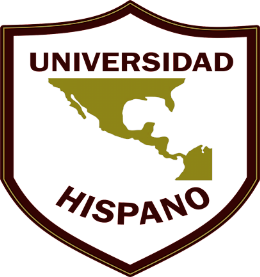 UNIVERSIDAD HISPANO(Arial 28)UNIVERSIDAD HISPANO(Arial 28)UNIVERSIDAD HISPANO(Arial 28)“Título entre comillas" (arial 14)“Título entre comillas" (arial 14)“Título entre comillas" (arial 14)TESIS (Mayúsculas, arial 14)TESIS (Mayúsculas, arial 14)TESIS (Mayúsculas, arial 14)(Arial 12)Qué para obtener el Título Profesional de (Arial 12)Qué para obtener el Título Profesional de (Arial 12)Qué para obtener el Título Profesional de LICENCIADO (a) EN ___________(Arial 14)____RVOE ##### (arial 12)LICENCIADO (a) EN ___________(Arial 14)____RVOE ##### (arial 12)LICENCIADO (a) EN ___________(Arial 14)____RVOE ##### (arial 12)PRESENTA (Arial 14)Nombre del alumno( ARIAL 10)Umán, Yucatán. Mes, año